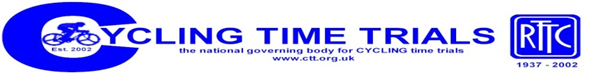 4TH MARCH 2018For and on their behalf of Cycling Time Trials under their Rules and RegulationST AUSTELL WHEELERS CYCLING CLUB OPEN 21 MILE SPORTING TIME TRIAL       CORNISH CUP        SAW CLUB CHAMPIONSHIP``````````			     EVENT SEC - Jaime Lewis                     E-MAIL jaimos69@hotmail.com     EVENT H.Q. - Probus Village Hall     OPEN AT 8.00am START 9.00amTimekeepers    Sean Parker and   Jeremy Meades               Marshals   Members and friends of SAWAWARDSOverall -  1st £15 2nd £10 3rd £5    1st Male Vet 40-49 £10 1st Male Vet 50-59 £10  1st Male Vet 60+ £10    Women -  1st £15 2nd £10 3rd £5 Junior -  1st £15Road Bike Cat -  1st £15 Please note any winners not attending the prize giving will have their prize money donated to St Austell Wheelers nominated Charity of 2018 COURSE S6/21S	      Start on B3275 (formerly the A39/A390) by start of Old Mill buildings, approximately 200 yards West of lay-by (GR SW879470). Precede North-eastwards for approximately 0.3 mile where turn/fork left, still on B3275.  Continue north-eastwards on B3275 through Ladock and Newmills to Brighton Roundabout. (M)Take 3rd exit to Scarcewater cross roads (M) turn left, To Fraddon roundabout (8.6 miles) (M) Take 2nd exit signed Ladock (care here camber on road going away from you) to Brighton R/A. Take 1st exit to repeat previous circuit to Fraddon and Brighton R/A, take 2nd exit through Newmills and Ladock to Finish at a point opposite “Treatment Plant” and start of lane leading to cottages on left, 150 yards prior to the B3275/Probus to Tresillian Road junction. (GR SW 887476) Finish 20.4.-MILES1-HARDSHELL HELMETS COMPULSORY 2-Please observe the Highway Code. Ride with your head up. Do not “White Line,” Wear bright clothing.3-Advice to all competitors It is recommended that a flashing or constant rear light be fitted to the machine in a position clearly visible to following road users and is active while the machine is in use.4 -Event officials must not seek to regulate or interfere with other traffic.5-Paced & company riding in Time Trials; Regulations stipulate that should a competitor be caught by another rider, the over taken rider should full back to a distance of not less than 50 yards.PLEASE TAKE EXTREME CARE AS YOU PASS THE SERVICE AREA AT FRADDON  WATCH YOUR SPEED AS YOU ENTER AND LEAVE THE FRADDON ROANDABOUT AS THE CAMBER ON THE EXIT WILL TAKE YOU ACROSS THE CARRIAGEWAYPLEASE SHOUT YOUR NUMBER AS YOU CROSS THE FINISH LINERefreshments will be provided after the race, any donations of cake will be gratefully accepted on the day. Many Thanks SAW 